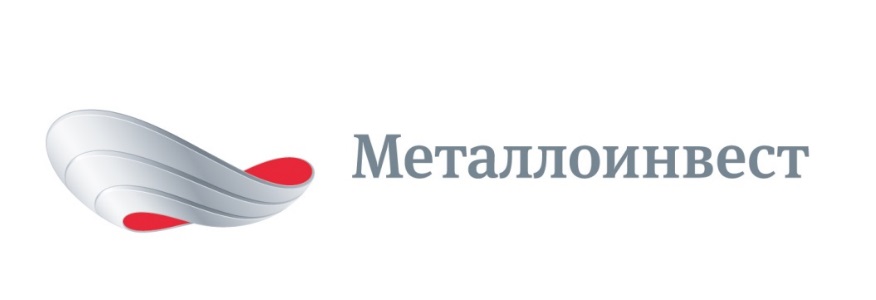 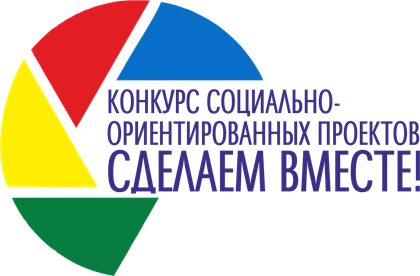 ПОЛОЖЕНИЕО ГРАНТОВОМ КОНКУРСЕ КОМПАНИИ «МЕТАЛЛОИНВЕСТ»«СДЕЛАЕМ ВМЕСТЕ!» 2019 г.Основные термины и понятия1.1. Грантовый конкурс (далее Конкурс) – открытый конкурс по предоставлению грантов юридическим лицам и инициативным гражданам (группе граждан) в городах присутствия компании «Металлоинвест» (далее – Компания) на реализацию социально-ориентированных проектов.1.2. Грант – денежные средства, предоставляемые на безвозмездной и безвозвратной основе, при условии их целевого расходования, на реализацию социально-ориентированных проектов в городах присутствия Компании (далее – Территорий).1.3. Направления конкурса – перечень возможной тематики проектов, по которым может быть оказана поддержка в рамках грантового конкурса.1.4. Конкурсант (участник Конкурса) – юридическое лицо или инициативный гражданин (представитель группы инициативных граждан), подавшее заявку на участие в Конкурсе и отвечающее требованиям, установленным к его участникам.1.5. Грантополучатель – победитель Конкурса по решению Конкурсной комиссии -юридическое лицо, заключившее договор грантового финансирования для реализации социально-ориентированного проекта.1.6. Доброволец – победитель Конкурса по решению Конкурсной комиссии – инициативный гражданин (представитель группы инициативных граждан), заключивший договор на безвозмездное выполнение добровольцем работ и (или) оказание услуг для реализации социально-ориентированного проекта.1.7. Конкурсные комиссии (в каждом городе присутствия Компании) – структуры управления Конкурсом, отвечающие за проведение конкурсного отбора и определение победителей конкурса.1.8. Эксперты (в каждом городе присутствия Компании) – специалисты, отвечающие за экспертизу заявок, поступивших на Конкурс.1.9. Компания-партнер – компания, осуществляющая оперативное управление Конкурсом (в том числе реализующая образовательный компонент и информационное сопровождение конкурса, организующая конкурсный отбор, промежуточный и итоговый мониторинг реализации проектов), обеспечивающая взаимодействие всех участников и заинтересованных сторон.1.10. Куратор в городах проведения Конкурса – специалист, отвечающий за организационно-техническое сопровождение Конкурса на всех этапах и непосредственно взаимодействующий с конкурсантами и другими участниками и заинтересованными сторонами в процессе реализации Конкурса.Цели и задачи2.  Цели и задачи2.1. Цель Конкурса – содействие устойчивому социально-экономическому развитию территорий через поддержку социально-ориентированных инициатив граждан и организаций.2.2. Задачи Конкурса:создание условий для активного вовлечения жителей в развитие территорий;выявление и поддержка наиболее эффективных и инновационных механизмов решения социальных задач территорий;создание эффективной системы социального партнерства и межсекторного взаимодействия (власть – бизнес – общество) для развития территорий;подготовка и обучение городских лидеров, способных в среднесрочной перспективе самостоятельно решать локальные социальные задачи, обладающих навыками социального проектирования и самостоятельного привлечения ресурсов на решение актуальных городских вопросов.Принципы организации КонкурсаПри реализации Конкурса Компания руководствуется следующими принципами:3.1. Актуальность - поддержка оказывается проектам, которые направлены на решение актуальных задач городов присутствия Компании. Тематика поддерживаемых проектов может отличаться в разных городах и обуславливаться их спецификой;3.2. Результативность - реализация поддерживаемых проектов должна приводить к измеримым и подтверждаемым результатам в устойчивом социально-экономическом развитии в городах присутствия Компании;3.3. Открытость и социальное партнерство - организация Конкурса подразумевает участие в нем заинтересованных сторон, в том числе, представителей Компании, органов государственной власти и местного самоуправления, городских сообществ и других заинтересованных сторон. 3.4. Выбор проектов на конкурсной основе - поддержка социально-ориентированных проектов осуществляется на конкурсной основе, что позволит оказывать поддержку наиболее мотивированным лидерам и проектным командам, осуществлять финансирование наиболее проработанных идей и предложений;3.5. Опережающее развитие - реализация поддерживаемых проектов в среднесрочной и долгосрочной перспективе должна привести к заметному и качественному изменению в конкретной сфере городской жизни, реализованные проекты должны стать точками роста и качественных положительных изменений для всей городской среды.География Конкурса и требования к участникам4.1. Конкурс реализуется в регионах присутствия Компании:Белгородская область – Старооскольский и Губкинский городской округ;Курская область – г. Железногорск и Железногорский район;Оренбургская область – г. Новотроицк.4.2. Конкурс является открытым, в нем могут принять участие:4.2.1. Юридические лица:- некоммерческие организации и объединения (за исключением политических партий и религиозных организаций);- государственные и муниципальные учреждения;- зарегистрированные органы территориального общественного самоуправления.4.2.2. Инициативные граждане и (или) инициативные группы граждан (далее – инициативные граждане (группы) в т.ч. школьные проектные команды – команды, состоящие из одного взрослого и 3-х и более школьников 6-11 классов.4.3. Требования к конкурсантам:4.3.1. Требования к конкурсантам – юридическим лицам:- некоммерческие организации и объединения и органы территориального общественного самоуправления должны быть официально зарегистрированы в Российской Федерации и осуществлять деятельность в городах присутствия Компании;- юридические лица не должны находиться в процессе ликвидации или реорганизации;- представляемые на Конкурс проекты должны соответствовать уставным целям организации-конкурсанта;- к участию в Конкурсе не допускаются коммерческие организации любой организационно-правовой формы, политические партии, религиозные организации;- к участию в Конкурсе не допускаются юридические лица, чьи представители входят в структуры управления конкурсом – являются членами конкурсных комиссий или экспертных групп в городах присутствия Компании;4.3.2. Требования к конкурсантам – инициативным гражданам (группам): - регистрация на территории городов присутствия Компании. Фонд конкурса и объем финансирования проектов5.1. Объем фонда Конкурса определяется на заседании Конкурсной комиссии и утверждается протоколом.5.2. Максимальная сумма гранта на реализацию одного проекта конкурсантов -юридических лиц составляет не более 150 000 рублей.5.3. Максимальная сумма гранта на реализацию одного проекта конкурсантов -инициативных граждан (групп) составляет не более 50 000 рублей.5.4. Соотношение объемов выдачи грантов между разными категориями конкурсантов:- юридические лица – 75% от общего объема грантового фонда;- инициативные граждане (группы) – 25% от общего объема грантового фонда.5.4.1. Соотношение объемов выдачи грантов между разными категориями конкурсантов может быть изменено на основании решений Конкурсных комиссий, в том числе в отдельных городах присутствия Компании.5.5. Конкурсные комиссии в городах присутствия Компании оставляют за собой право не распределять грантовый фонд целиком. В таком случае, нераспределенный остаток грантового фонда переносится для пополнения грантового фонда следующего календарного года.Основные этапы проведения КонкурсаI этап.  Старт Конкурса: март 2019 года						- размещение информации о Конкурсе на интернет-ресурсах Компании, а также в СМИ.- проведение публичных мероприятий, посвященных старту Конкурса.II этап.  Заявочная компания: март-апрель 2019 года:- проведение очных семинаров в городах присутствия Компании по основам разработки социально-ориентированных проектов и подготовкам заявок для участия в Конкурсе;- прием, регистрация и первичная обработка заявок.III этап. Определение победителей: апрель-май:- оценка поступивших заявок экспертными группами, составление сводных рейтинговых списков проектов;- заседание конкурсных комиссий и определение проектов-победителей.IV этап.  Заключение договоров: май:- объявление победителей и проведение публичных мероприятий с победителями Конкурса;- заключение договоров и перечисление грантовых средств. V этап. Реализация проектов: июнь – ноябрь:- проведение очных семинаров с победителями Конкурса;- проведение промежуточного выездного мониторинга реализации проектов.VI этап. Подведение итогов: декабрь:- анализ итоговых отчетов;- проведение итоговых публичных мероприятий, награждение лучших проектов по итогам реализации.Направления КонкурсаНа конкурс принимаются проекты по следующим направлениям:Развитие образования, научного и технического творчества (внедрение эффективных образовательных технологий, повышение квалификации преподавательского состава учебных заведений, популяризация науки, развитие научно-технического мышления и т.д.);Развитие спорта и здорового образа жизни (создание условий для занятий физкультурой и спортом, развитие уличного спорта, профилактика вредных привычек (алкоголизм, табакокурение и тд), профилактика заболеваний и т.д.)Развитие культуры и народных традиций, краеведения (поддержка культурных традиций, проведение мероприятий в сфере культуры и искусства, создание условий для изучения истории и особенностей территорий и т.д.);Патриотическое и духовное воспитание (формирование любви к родному краю, увековечивание памяти о значимых событиях и людях, формирование национальной и религиозной толерантности и т.д.);Помощь социально-незащищенным слоям населения (помощь людям, оказавшимся в трудной жизненной ситуации – детям-сиротам, людям с ОВЗ, людям пожилого возраста, малообеспеченным гражданам и т.д.);Развитие волонтерского движения (продвижение ценностей добровольчества, внедрение эффективных механизмов и практик волонтерской работы, вовлечение жителей в волонтерское движение, обучение навыкам эффективной волонтерской работы и т.д.);Популяризация семейных ценностей и поддержка материнства и детства (укрепление института семьи, профилактика социального сиротства, повышение престижа материнства и отцовства, работа с многодетными и неполными семьями и т.д.);Развитие городской среды и поддержка экологических проектов (появление общественных пространств, создание арт-объектов, благоустройство территорий, формирование экологического сознания и поведения граждан, охрана окружающей среды и защита животных и т.д.).«Сделаем вместе. Снова» (расширение и развитие проектов, уже ставших победителями грантового конкурса в предыдущие годы).Требования к проектам, выдвигаемым на Конкурс8.1. Тематика проектов должна соответствовать одному из утвержденных направлений Конкурса.8.2.  Конкурсная комиссия оставляет за собой право не допустить к участию в Конкурсе проекты, тематика которых в существенной степени совпадает с тематикой проектов, поддерживаемых в рамках других корпоративных социальных программ Компании.8.3. В рамках Конкурса не финансируются:расходы по ранее реализованным проектам;проекты, уже получившие поддержку по другим корпоративным социальным программам Компании в текущем году;текущие расходы конкурсанта, не связанные с реализацией проекта – заработная плата, аренда офиса и т.п.;коммерческие проекты (проекты, направленные на получение прибыли) или закупка основных средств для использования в коммерческих целях; а также написание и издание рукописей, создание аудио и видеопродукции, которые могут быть использованы в коммерческих целях;проведение журналистских расследований;политическая деятельность, проведение митингов, демонстраций и других политических публичных мероприятий, поддержка или участие в избирательных кампаниях; закупка оборудования, не требуемого для реализации проекта, оборудование офисных помещений.8.4. В рамках Конкурса рассматриваются проекты со сроком реализации не более 6 месяцев в период с 01 июня по 30 ноября.8.5. Требования к бюджету проекта для Конкурсантов - юридических лиц:- бюджет проекта формируется за счет грантовых средств (не более 75% от суммы бюджета проекта) и собственных средств Конкурсанта (не менее 25% от суммы бюджета проекта). - административные расходы (аренда помещений, оплата услуг связи, приобретение программного обеспечения и т.д.) не могут превышать 10% от суммы бюджета проекта;- расходы на оплату труда собственных работников и привлеченных специалистов не могут превышать 35% от суммы бюджета проекта; - расходы на приобретение оборудования или расходных материалов – не могут превышать 50% от суммы бюджета проекта.8.6. Требования к бюджету проекта для Конкурсантов - инициативных граждан (групп):- бюджет проекта полностью формируется за счет грантовых средств; - грантовые средства не могут быть направлены на оплату труда инициативных граждан -инициаторов проекта (проекты реализуются на безвозмездной основе).Порядок подготовки и подачи конкурсных заявокПодготовка и подача конкурсных заявок, как юридическими лицами, так и инициативными гражданами осуществляется в срок до 19 апреля 2019 года, путем заполнения соответствующих электронных форм на сайте Конкурса в каждом из городов его реализации.  Заявки, поступившие после указанной даты не допускаются к участию в Конкурсе. Адреса сайтов Конкурса указаны в Приложении № 1 к настоящему положению.9.2 При отправке заполненной заявки на сайте Конкурса участники прикрепляют скан копии следующих документов в любом из форматов (.doc (.docx), .pdf,  jpeg.)Юридические лица -  −	 выписку из Единого государственного реестра юридических лиц, полученную не позднее, чем за три месяца до даты предоставления;−	 свидетельство о государственной регистрации юридического лица;−	 свидетельство о постановке юридического лица на налоговый учет;−	 учредительные документы (устав или учредительный договор) со всеми действующими изменениями и дополнениями;−	 письмо-уведомление о том, что на дату подачи заявки на участие в Конкурсе юридическое лицо не находится в процессе ликвидации или реорганизации, а также об отсутствии действующего решения органа юстиции, прокуратуры, суда о приостановлении деятельности юридического лица на момент подачи заявки (образец письма-уведомления - Приложение №2);− лицензии, подтверждающие право юридического лица оказывать соответствующие услуги (выполнять работы), в случае если проект подразумевает оказание услуг (выполнение работ), подлежащих лицензированию в соответствии с законодательством Российской Федерации;9.2.2 Инициативные граждане: - паспорт гражданина РФ, включая страницу с отметкой о регистрации по месту жительства (для всех участников инициативной группы);9.2.3 По желанию участники могут дополнительно прикрепить рекомендательные (гарантийные) письма заинтересованных организаций, учреждений, партнеров по реализации проекта (не более 3 писем).9.3. Конкурсант имеет право представить на Конкурс несколько проектов, но не более одного по каждому из направлений Конкурса. Победившим может быть признан только один проект от каждого из конкурсантов. 9.4.  В случае предоставления неполного пакета документов или иных недостатков, обнаруженных в поданной заявке, она возвращается на доработку заявителю с соответствующими комментариями Куратора.          9.5.  Заявитель обязан представить доработанную заявку не позднее окончания срока подачи заявок, в противном случае данная заявка не принимает участие в конкурсном отборе.Порядок экспертизы конкурсных заявок10.1. Проекты, поступившие на Конкурс, оцениваются группой Экспертов (не менее 4-х человек в каждом городе) на сайте Конкурса с использованием установленной методики. По итогам оценок всех экспертов на сайте Конкурса автоматически формируется итоговый рейтинговый список всех заявленных проектов, который предоставляется на рассмотрение Конкурсным комиссиям.В число экспертов входят:- представители компании-партнера;- представители Компании «Металлоинвест»;-представители хозяйствующих субъектов (коммерческих организаций) в городах присутствия Компании, принявших участие в формировании грантового Фонда;- эксперты в сфере социального проектирования и регионального развития.10.2. При оценке проектов, эксперты руководствуются следующими основными критериями:актуальность решаемой социальной задачи для конкретного города присутствия Компании, ее соответствие направлениям Конкурса;конкретность, измеримость и подтверждаемость результатов, планируемых к достижению в ходе реализации проекта;уровень проработки содержательной части проекта (соответствие планируемых мероприятий, кадровых и квалификационных возможностей конкурсанта целям и задачам проекта; реалистичность сроков выполнения проекта);рациональность и обоснованность бюджета проекта (соответствие объема и перечня расходов планируемым мероприятиям и прогнозируемым результатам реализации проекта; экономическая обоснованность стоимости товаров и услуг, а также оплаты труда привлекаемых специалистов);10.3. При прочих равных, приоритет будет отдаваться конкурсным заявкам, имеющим следующие преимущества:наличие квалифицированных специалистов и материально-технической базы, которые планируется задействовать в реализации проекта;уникальность проекта для территории реализации;возможность пролонгации /тиражирования проекта, наличие проработанных и действенных механизмов дальнейшего развития проекта, в том числе за собственные средства конкурсанта;наличие партнеров и их включенность в проект.Определение победителей Конкурса11.1. Победители Конкурса определяются на заседании Конкурсной комиссии на основе итоговых рейтинговых списков, сформированных на основании экспертных оценокВ состав Конкурсной комиссии входят представители:городской администрации;Компании «Металлоинвест»;представители хозяйствующих субъектов (коммерческих организаций) в городах присутствия Компании, принявших участие в формировании грантового Фонда;компании-партнера;экспертного сообщества;городской общественности.11.2.  Функции конкурсных комиссий в городах присутствия Компании:проведение конкурсного отбора;обеспечение прозрачности и эффективности конкурсных процедур;выбор победителей Конкурса на основе итогового рейтингового списка. 11.3. Конкурсные комиссии оставляют за собой право выбора любого количества победителей Конкурса. Решение об отборе проектов-победителей оформляется протоколом Конкурсной комиссии. 11.4. Конкурсные комиссии оставляют за собой право пересмотра запрашиваемых конкурсантом сумм гранта.11.5. Итоги Конкурса будут подведены до 20 мая 2019 года. Конкурсанты уведомляются о результатах конкурса на сайте Конкурса в каждом городе. Порядок предоставления грантов12.1. Грант предоставляется Грантополучателю на основании договора грантового финансирования согласно регламентирующей документации, утвержденной в Компании «Металлоинвест». Форма договора – Приложение № 3.12.2. Грант предоставляется Добровольцу на основании договора безвозмездного выполнения Добровольцем работ и (или) оказания услуг в виде необходимых для реализации проекта оборудования, материалов, иных материальных ресурсов, оплаты услуг сторонних организаций и индивидуальных предпринимателей, а также компенсации расходов, предусмотренных законодательством РФ.  Форма договора – Приложение № 4.12.3. Договора заключаются в течение 10 рабочих дней с даты публикации протокола об итогах Конкурса, на основании следующих документов, передаваемых Кураторами Грантодателям (Благотворителям):          - выписка из протокола заседания Конкурсной комиссии с указанием проекта-победителя; - копии документов, указанных в п.9.2.1. и 9.2.2. настоящего Положения. 12.4. В случае несвоевременного предоставления необходимых документов для заключения договоров, Конкурсные комиссии вправе лишить конкурсанта статуса победителя Конкурса и рассмотреть возможность финансирования проектов, следующих в рейтинговом списке вслед за конкурсантом, лишенным статуса победителя Конкурса.12.5. Грант на реализацию проекта предоставляется единовременно в полном объеме в течение 10 рабочих дней после подписания советующего договора.12.6. Для получения необходимых для реализации проекта оборудования, материалов, иных материальных ресурсов (далее – Ресурсов), оплаты услуг сторонних организаций и индивидуальных предпринимателей (далее - Услуги) Доброволец, в соответствии с условиями договора, направляет второй стороне договора соответствующее письмо с приложением не менее 2-х коммерческих предложений по каждой позиции необходимых Ресурсов и (или) Услуг для выбора наиболее оптимального по цене и срокам предложения.12.7. В течении 5 рабочих дней вторая сторона договора передает добровольцу по Акту приема-передачи необходимые Ресурсы или оплачивает Услуги. Мониторинг реализации проектов13.1. Грантополучатели и добровольцы обязаны предоставлять компании-оператору и Грантодателю итоговые содержательные и финансовые отчеты о реализации проекта не позднее 15 рабочих дней по итогам завершения реализации проектов (в соответствии с утвержденным планом-графиком реализации проектов), но не позднее 20 декабря 2019 г.13.2. Добровольцы предоставляют компании-оператору итоговые содержательный и финансовый отчеты не позднее 15 рабочих дней после завершения срока реализации проектов (в соответствии с планом графиком реализации проекта), но не позднее 20 декабря 2019 г13.3. Содержательный отчет включает в себя описание реализованных мероприятий в соответствии с планом-графиком проекта, а также фото-видео и иные материалы, подтверждающие результаты реализации проекта. Финансовый отчет включает в себя описание перечня произведенных расходов по установленным формам с приложением копий всех расходных документов за отчетный период. Формы  итоговых отчетов для грантополучателей и добровольцев – приведены в Приложениях № 5,6.13.4. Грантополучатели–обязаны вести обособленный бухгалтерский учет полученных в рамках договора грантового финансирования средств в соответствии с действующим законодательством.13.5. Куратор, представители Конкурсной комиссии, Экспертной группы, Компании «Металлоинвест», Компании-оператора имеют право осуществлять текущий мониторинг реализации проектов, включая контроль за целевым использованием средств грантополучателями и добровольцами, проводить проверку предоставляемых отчетных документов, и проверку фактической реализации мероприятий проекта.13.6. В случае возникновения обоснованных оснований в нецелевом расходовании средств или получения финансирования на реализацию одних и тех же мероприятий в рамках нескольких социальных корпоративных программ Компании, компания-оператор совместно с представителями Компании может организовать проверку целевого расходования средств и фактического достижения целей и задач проекта.В случае подтверждения фактов существенного нарушения условий проведения конкурса, грантополучатель или доброволец может быть ограничен в получении финансирования по договору, а также отстранен от участия в Конкурсе в последующие годы.Подведение итогов Конкурса14.1.  По итогам реализации Конкурса организуется публичное мероприятие, посвященное подведению итогов реализации поддержанных проектов в текущем году и перспективам Конкурса в следующем календарном году. ПРИЛОЖЕНИЯ№Наименование приложенияАдреса сайтов КонкурсаОбразец письма-уведомления о том, что на дату подачи конкурсной заявки на участие в грантовом конкурсе юридическое лицо не находится в процессе ликвидации или реорганизации, а также об отсутствии действующего решения органа юстиции, прокуратуры, суда о приостановлении деятельности юридического лица на момент подачи заявкиФорма договора грантового финансирования Форма договора безвозмездного выполнения добровольцем работ и (или) оказания услуг Форма итогового отчета для грантополучателей – юридических лицФорма итогового отчета для добровольцев – инициативных граждан (групп)